Prénom :                                                                                       Mon fichier de sons 1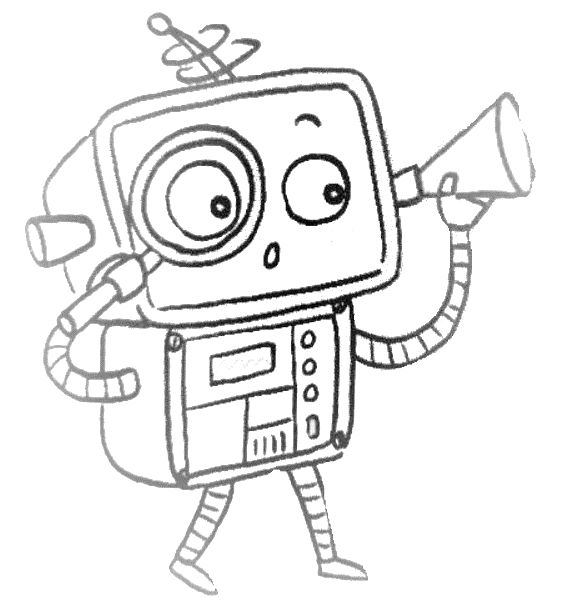 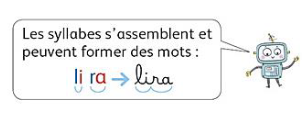 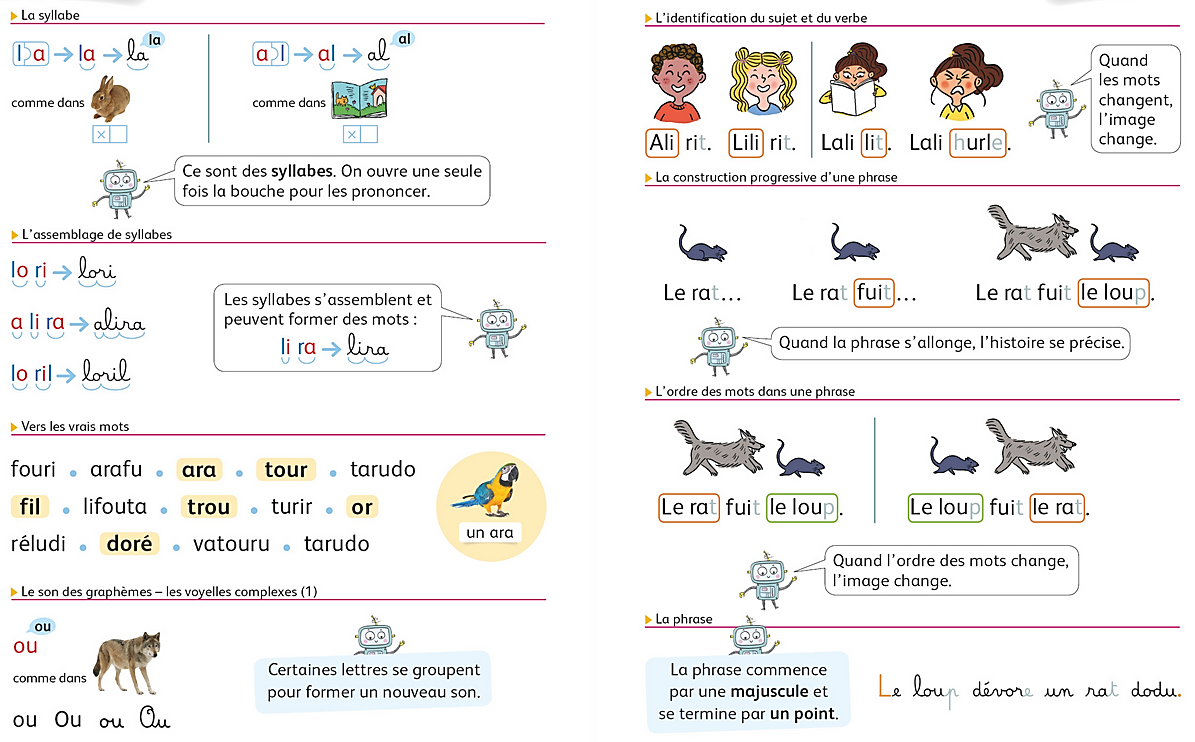 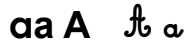 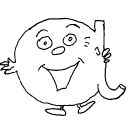 1/Colorie les sacs où tu vois des « a »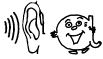 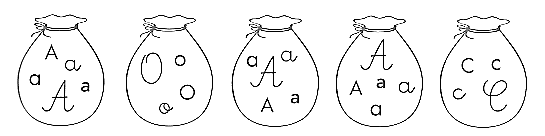 2/ Entoure les dessins si tu entends [a] 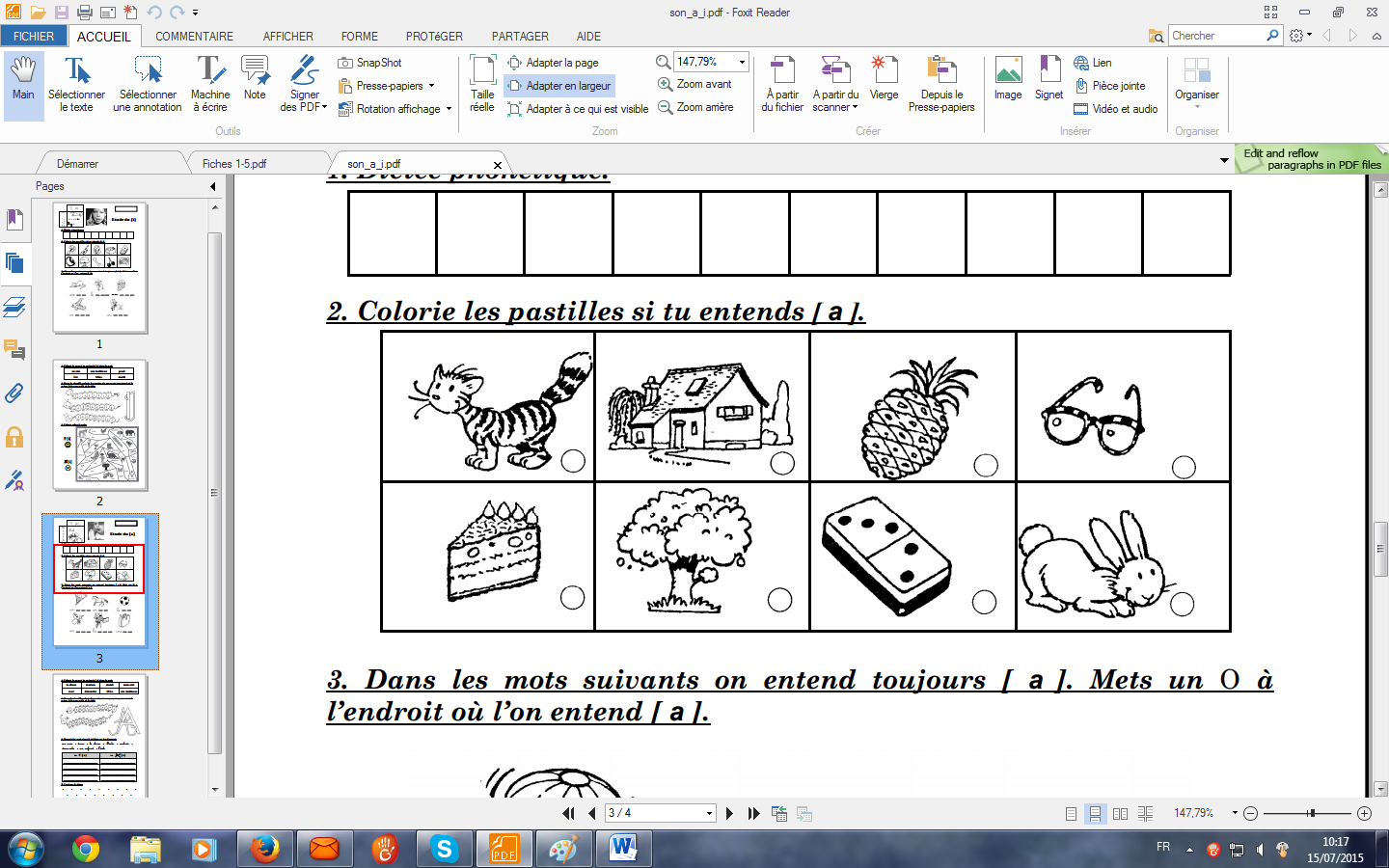 3/Écris la lettre.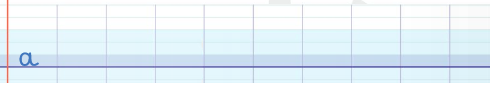 4/Dans la chenille colorie les parties du corps qui représente la même lettre que celle de la tête.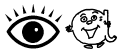 . 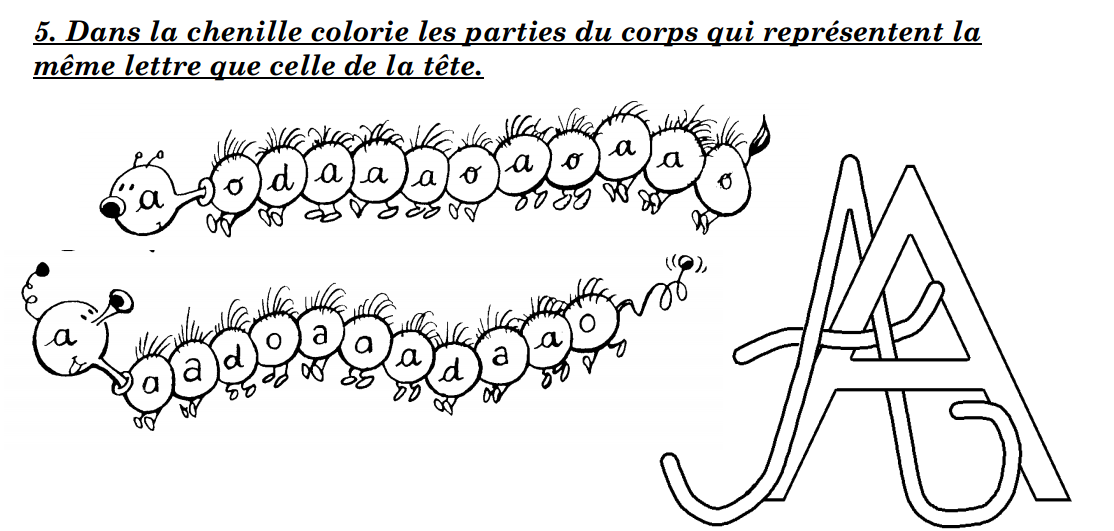 5/Dans les mots suivants, on entends toujours  [a]. Ecris un                           à l’endroit où on l’entend 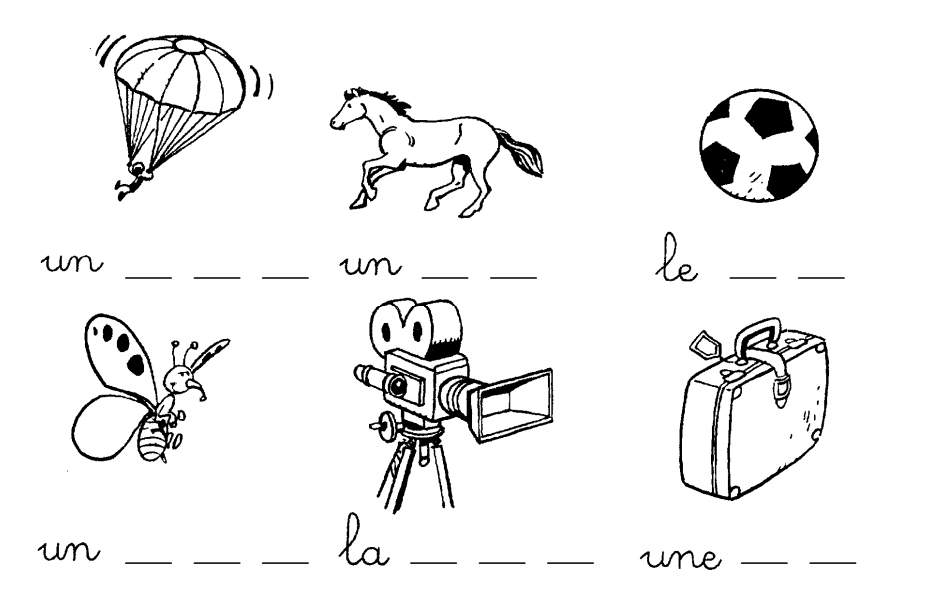 6/Colorie le chemin du son. 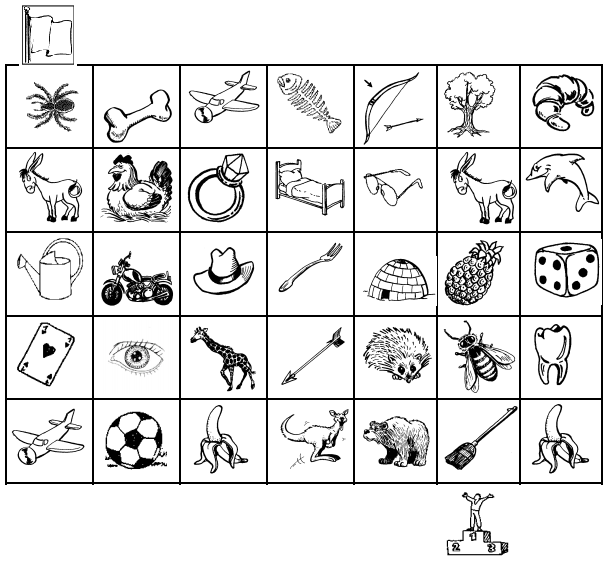 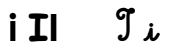 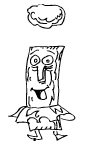 1/Colorie les sacs où tu vois des « i »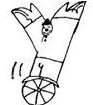 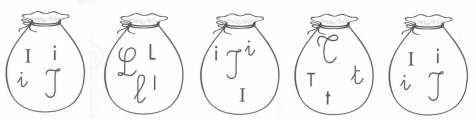 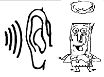 2/Entoure les dessins si tu entends [i] 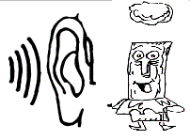 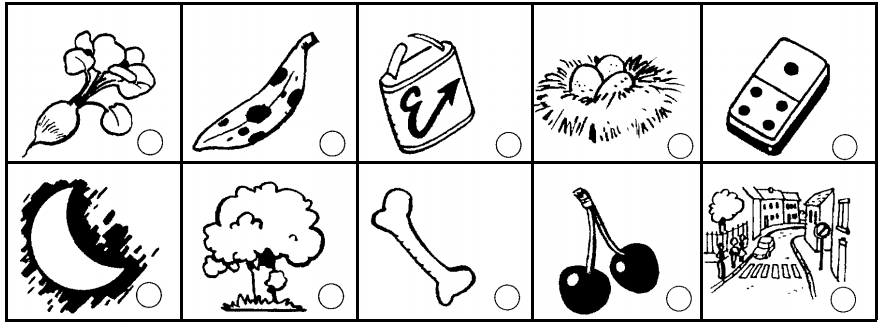 3/ Écris la lettre.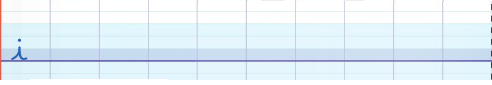 4/Dans la chenille colorie les parties du corps qui représente la même lettre que celle de la tête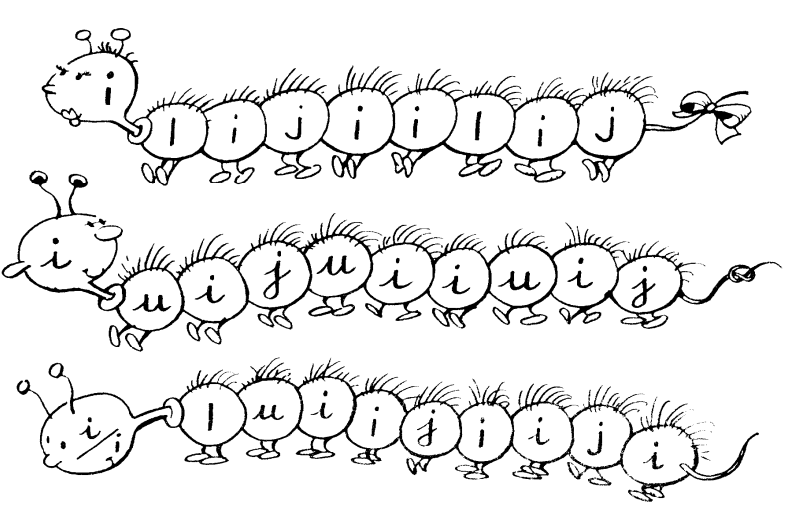 5/Dans les mots suivants, on entends toujours  [i]. Ecris un                           à l’endroit où on l’entend 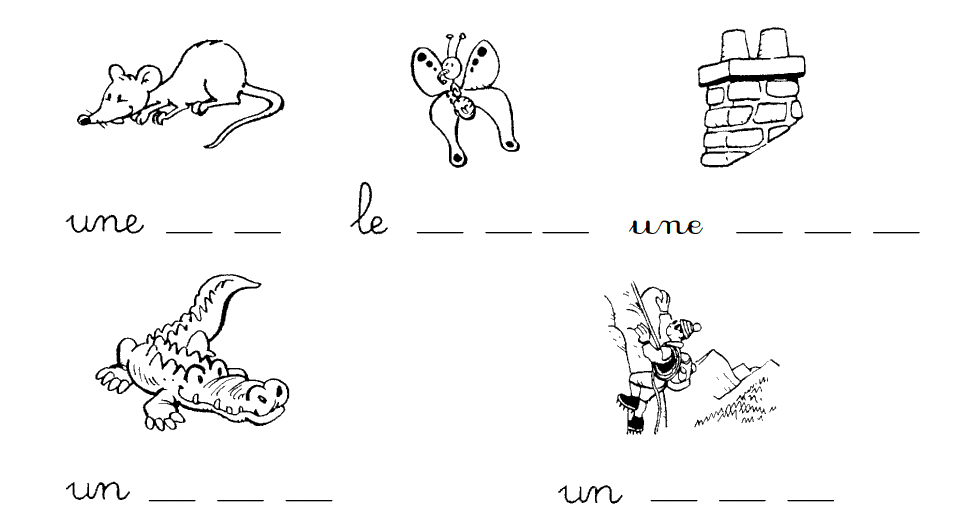 6/Complète avec a ou i. 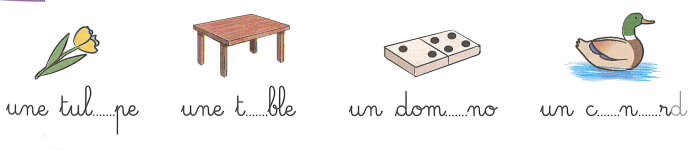 7/Colorie le chemin du son.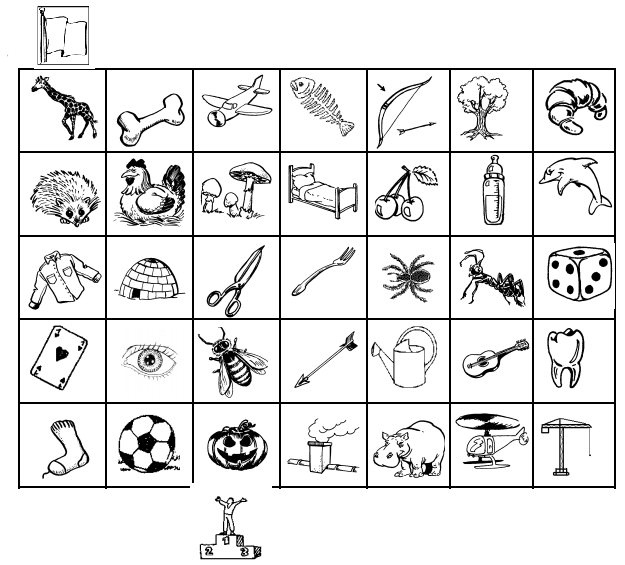 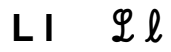 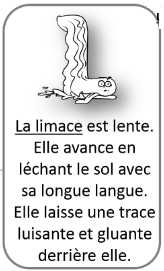  1/Entoure les dessins si tu entends [l] 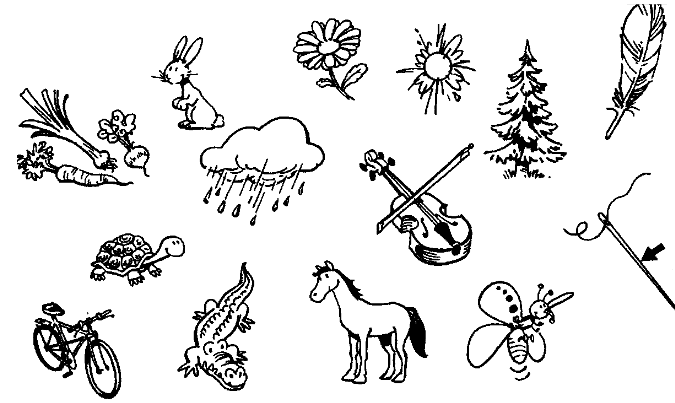 2/Colorie les perles où tu vois la lettre   l , l, L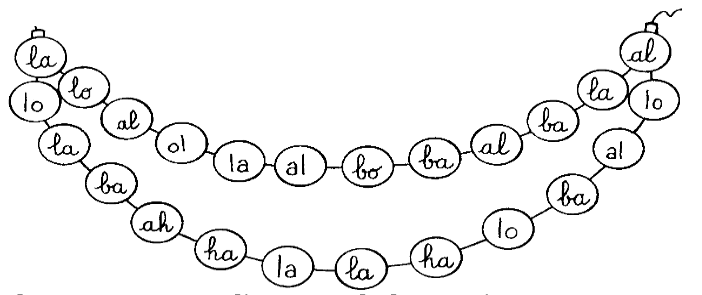 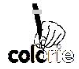 3/ Écris la lettre.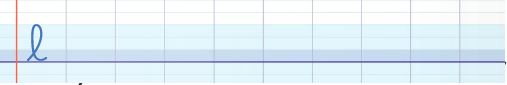 4/Coche les syllabes où tu entends le son.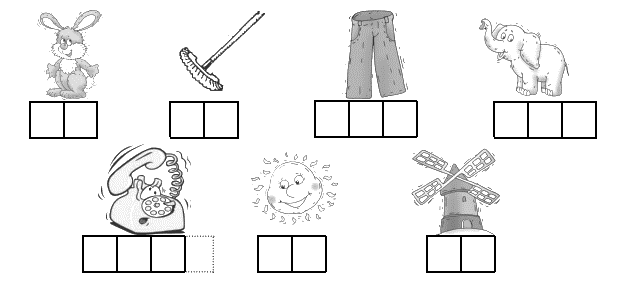 5/Complète avec     al ou     la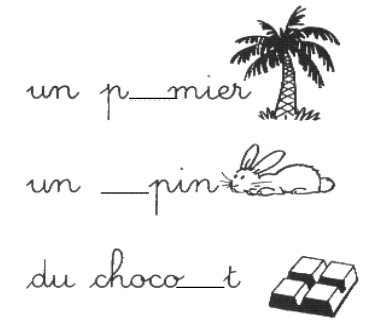 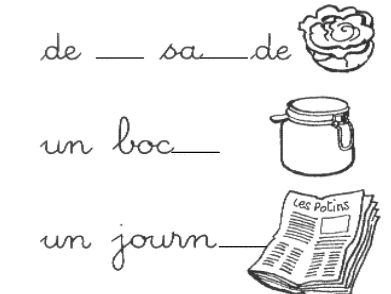 6/Colorie. 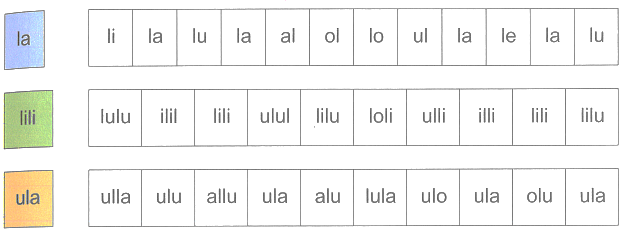 7/Complète avec     il ou     li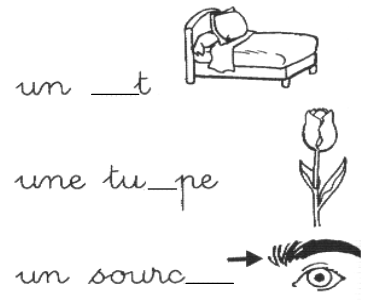 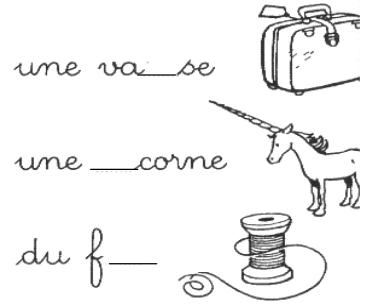 8/Écris    le   ou la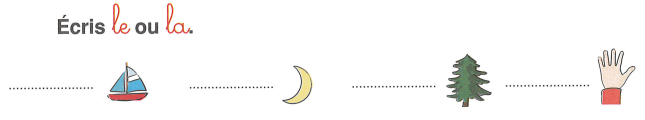 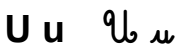 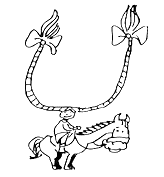 1/Entoure les dessins si tu entends 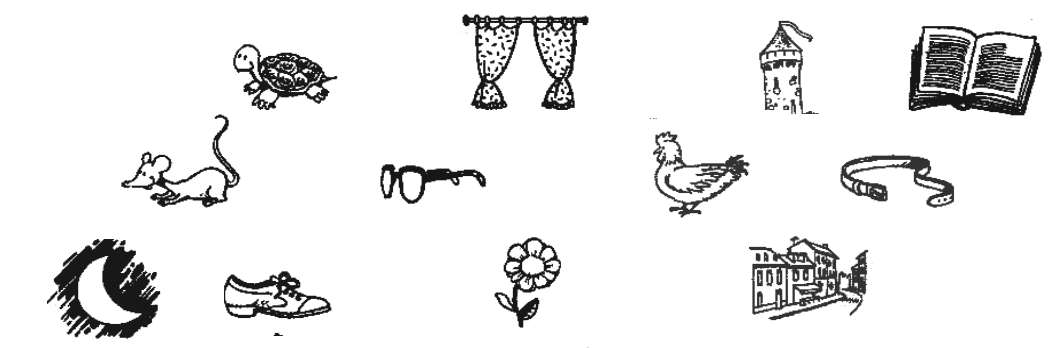 2/Colorie les perles où tu vois la lettre   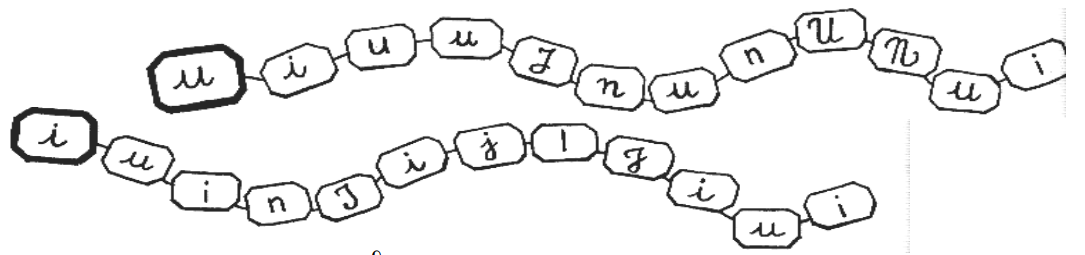 3/ Écris la lettre.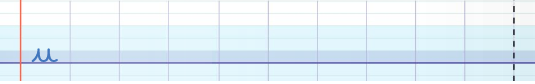 4/Coche les syllabes où tu entends le son.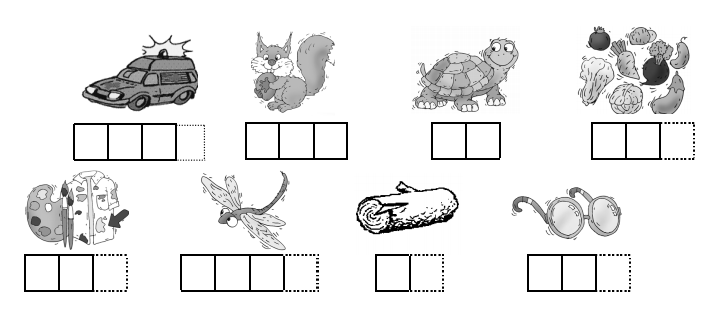 5/Complète avec     lu ou     ul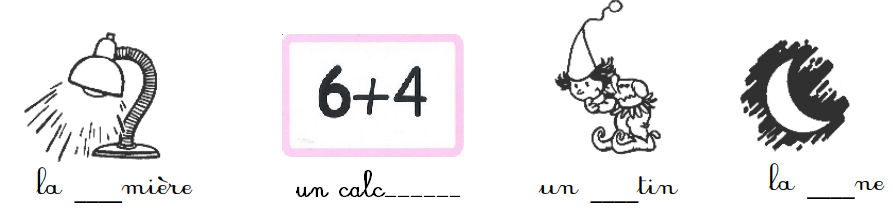 6/Barre l’intrus sur chaque liste.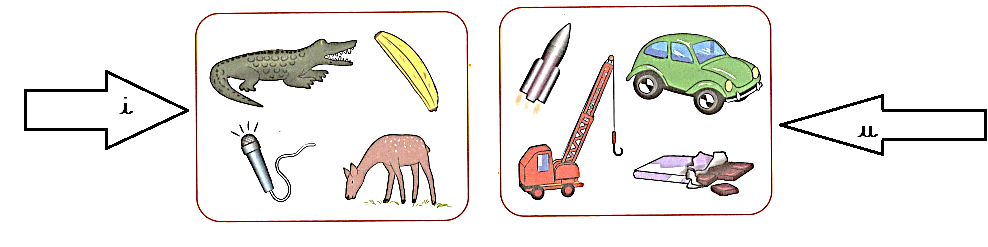 7/Entoure la bonne réponse.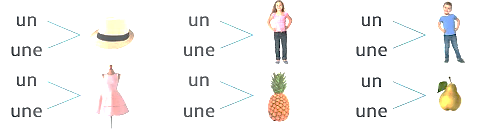 8/ Relie à la bonne image.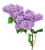 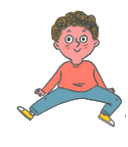 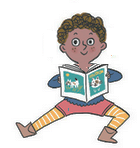 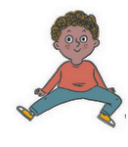 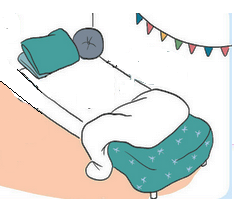 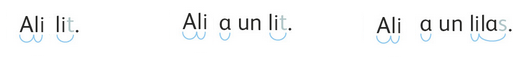 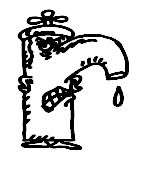 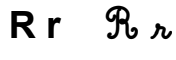 1/Entoure les dessins si tu entends 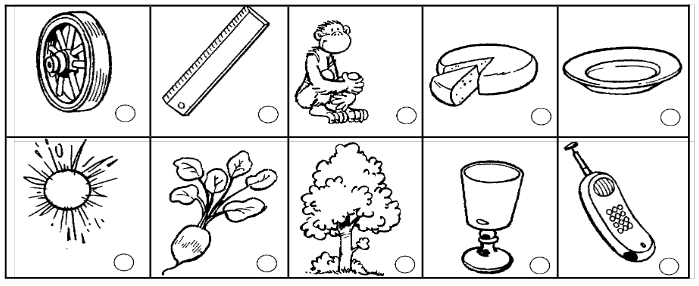 2/Colorie les perles où tu vois la lettre.   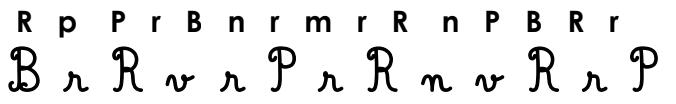 3/ Écris la lettre.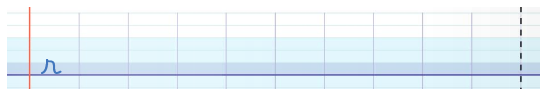 4/Coche les syllabes où tu entends le son.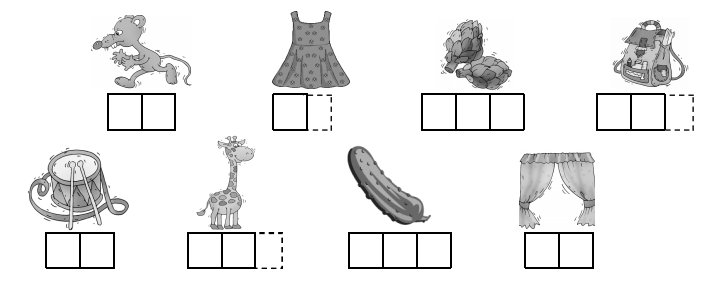 5/Colorie la bonne syllabe. 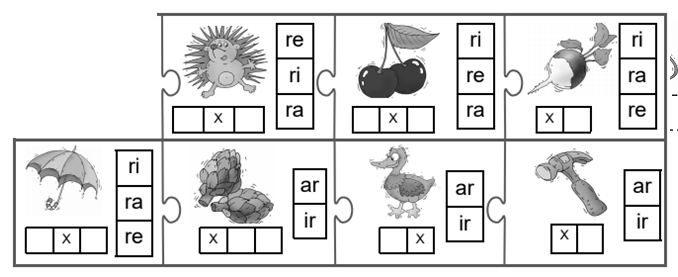 6/Entoure la bonne réponse.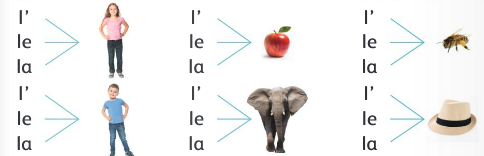 7/ Relie à la bonne image.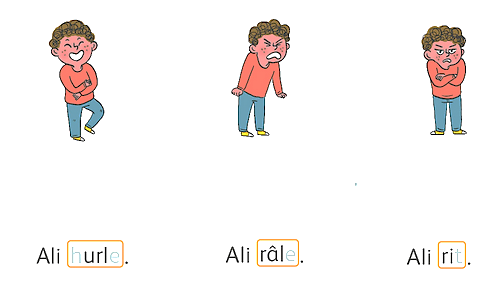 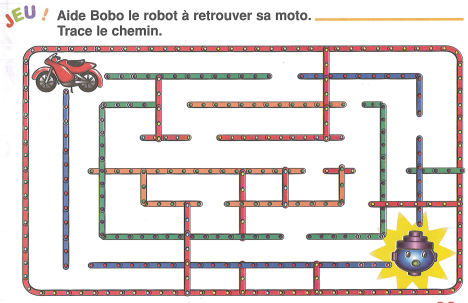 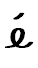 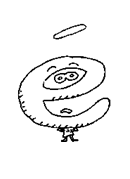 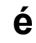 1/Entoure les dessins si tu entends. 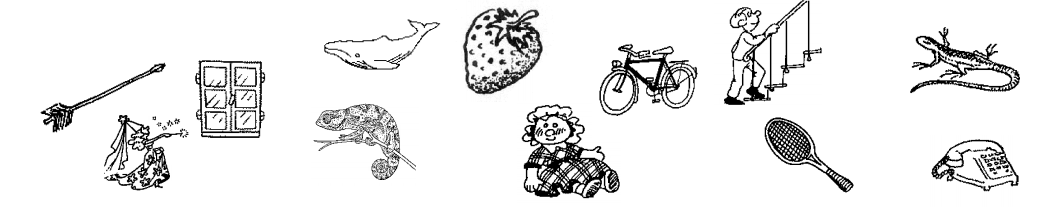 2/Entoure si tu vois la lettre.   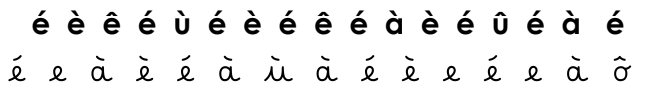 3/ Écris la lettre.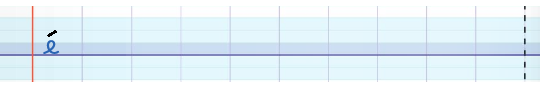 4/Coche les syllabes où tu entends le son.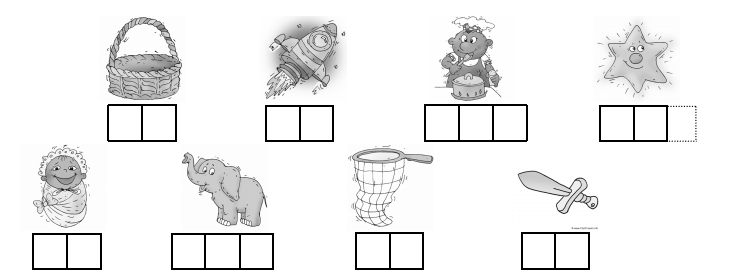 5/complète avec a, i, é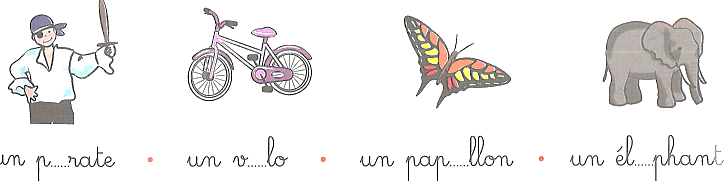 6/ Complète avec     lé ou     ré.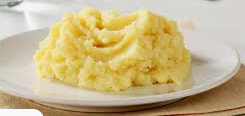 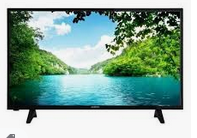 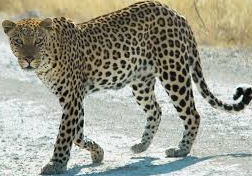 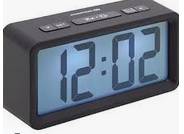 un __opard         un __veil    une té__vision    une pu__é7/Écris une phrase en t’aidant des mots puis dessine. 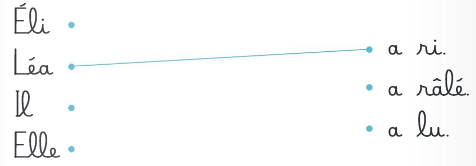 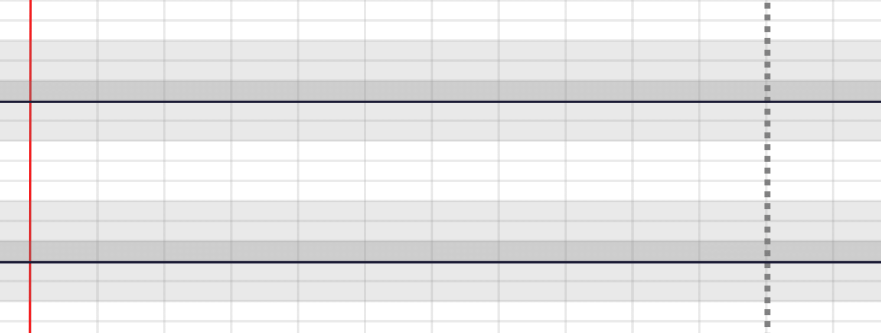 8/ Relie à la bonne image.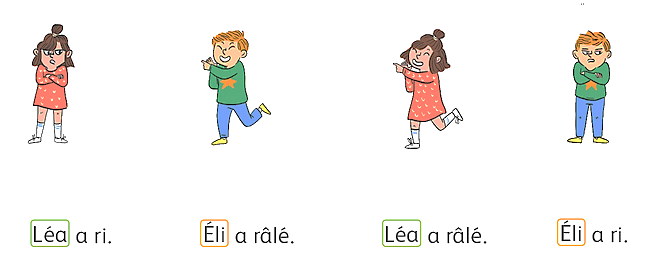 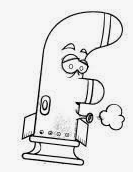 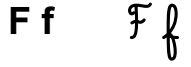 Entoure les dessins si tu entends. 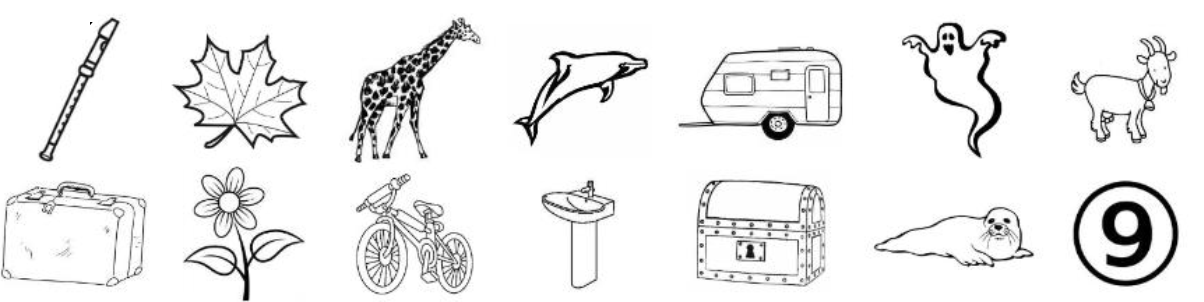 2/Entoure si tu vois la lettre.   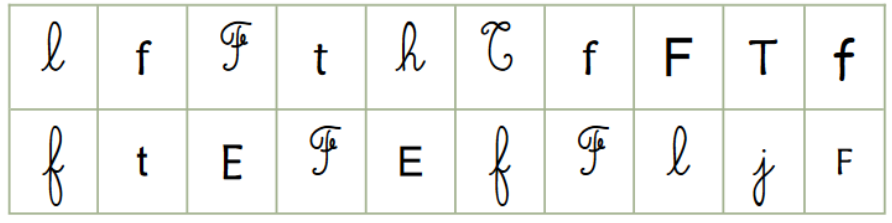 3/ Écris la lettre.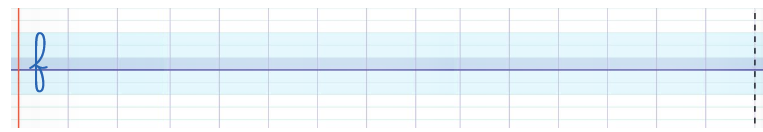 4/Coche les syllabes où tu entends le son.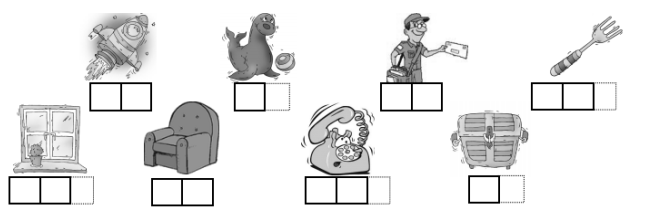 5/ Colorie la bonne syllabe.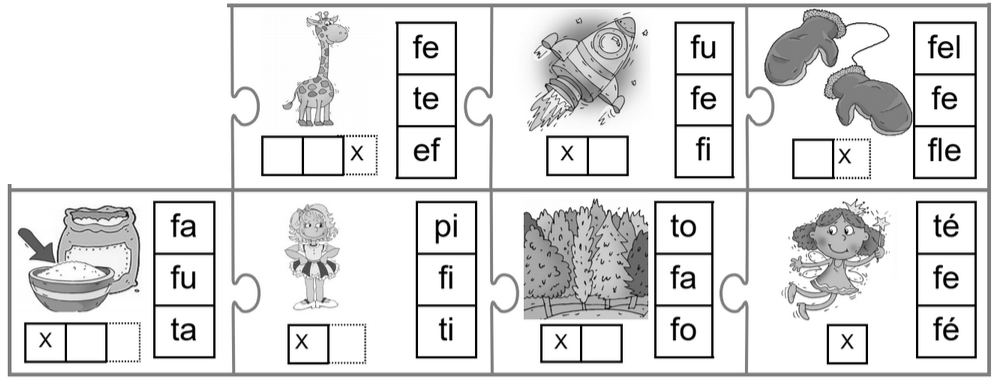 6/ cris deux phrases en t’aidant des mots. 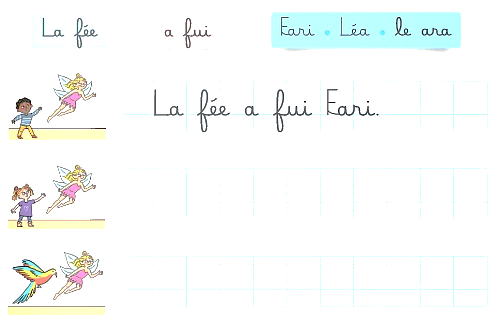 7/ Relie à la bonne image.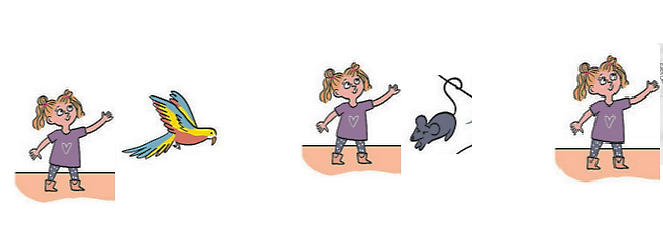 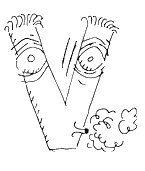 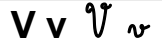 1/Entoure les dessins si tu entends. 2/Entoure si tu vois la lettre. 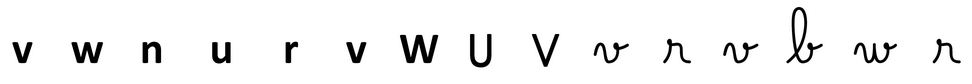 3/ Écris la lettre.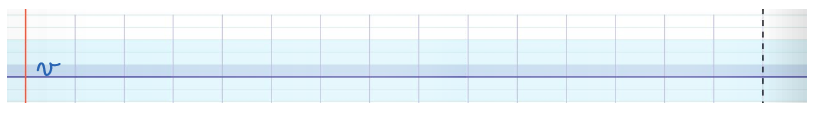 4/Coche les syllabes où tu entends le son.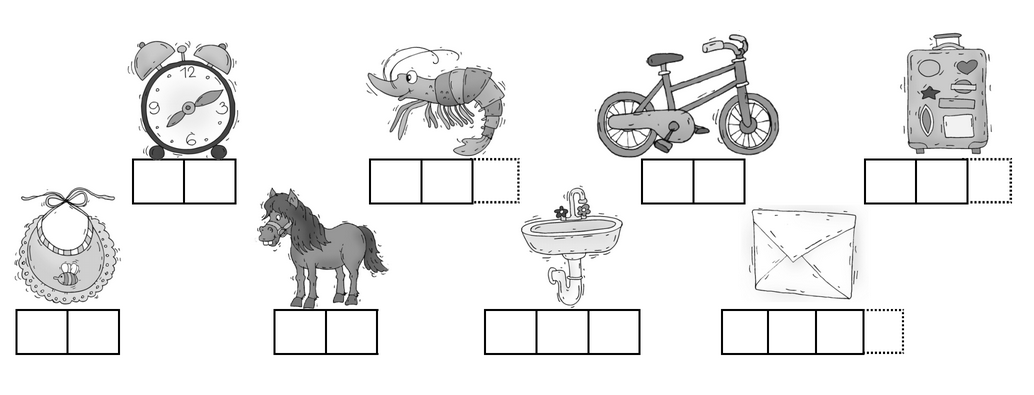 5/ Écris    un   ou une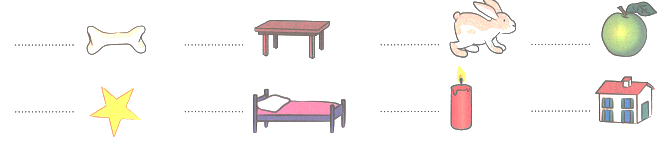 6/ Colorie la bonne syllabe.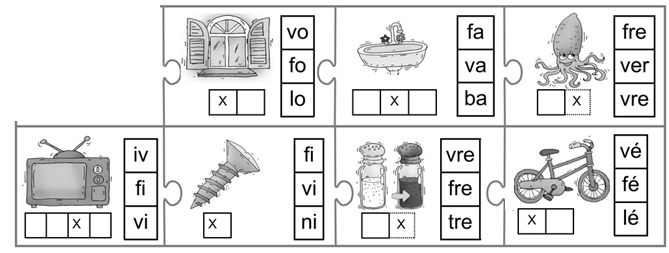 7/Écris deux phrases possibles.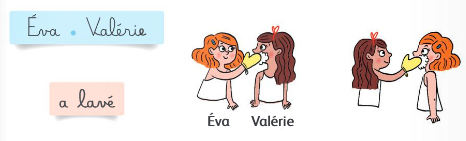 8/ Relie à la bonne image.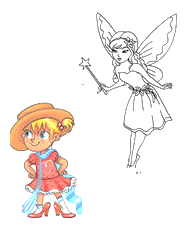 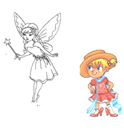 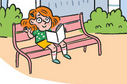 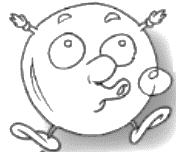 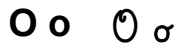 1/Entoure les dessins si tu entends. 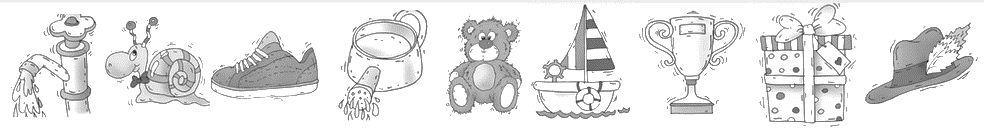 2/Entoure si tu vois la lettre. 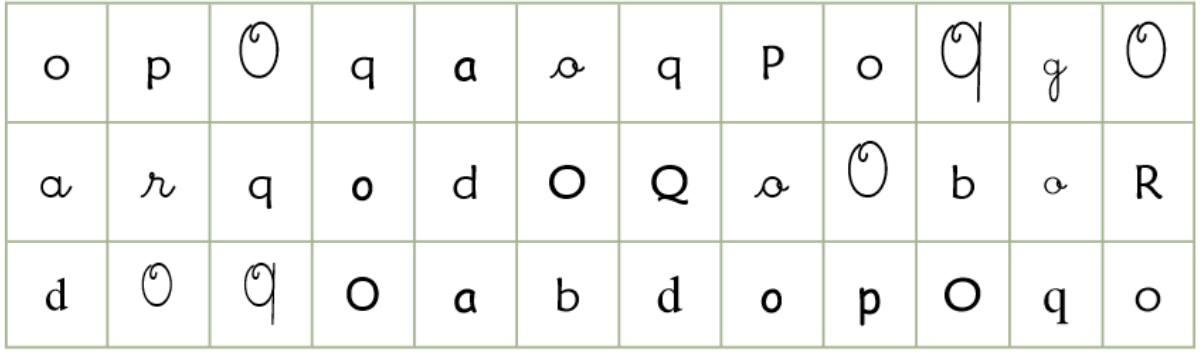 3/ Écris la lettre.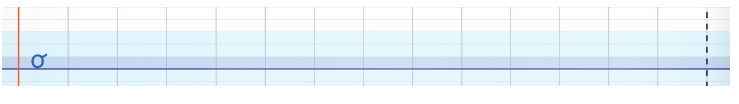 4/Coche les syllabes où tu entends le son.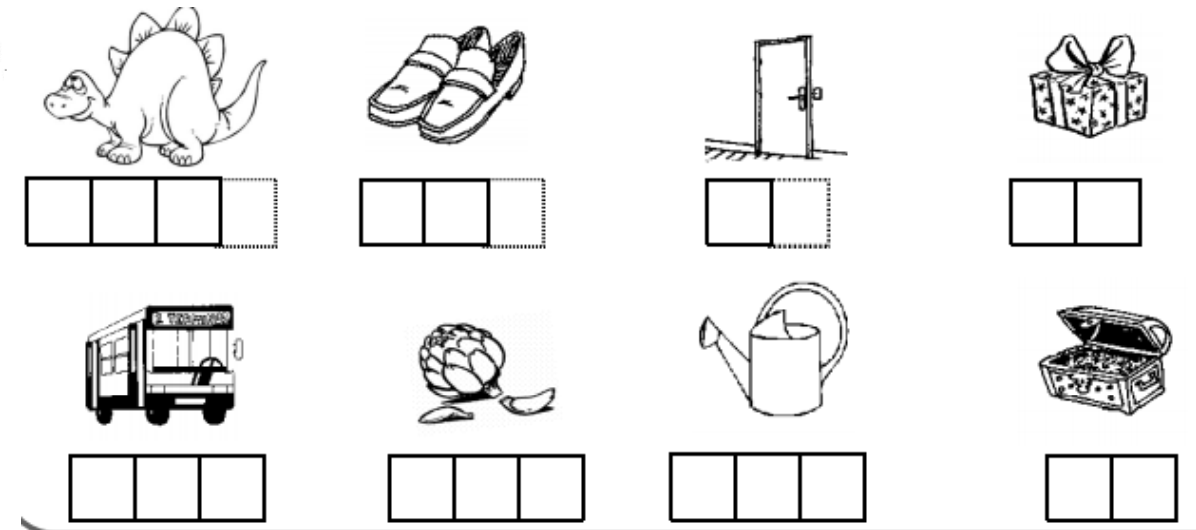 5/ continue la frise6/ Colorie la bonne syllabe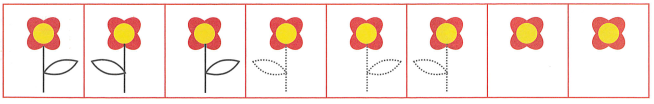 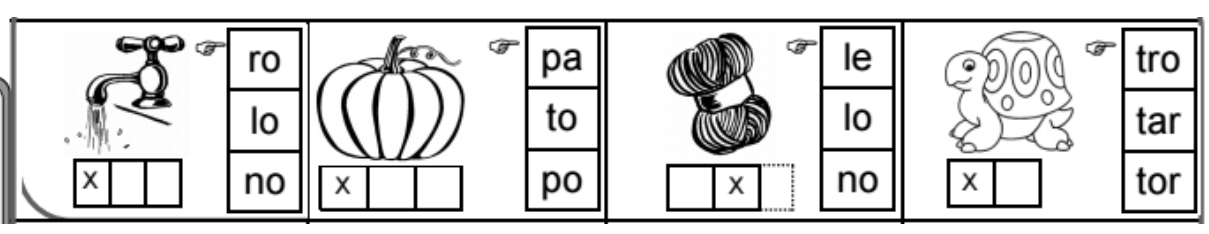 7/Écris une phrase en t’aidant des mots puis dessine.8/ Réponds à la question.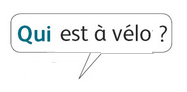 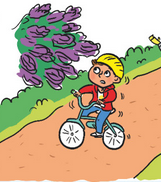 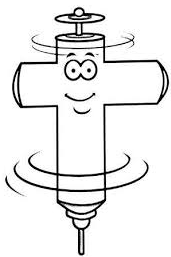 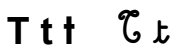 1/Entoure les dessins si tu entends. 2/ Entoure si tu vois la lettre.  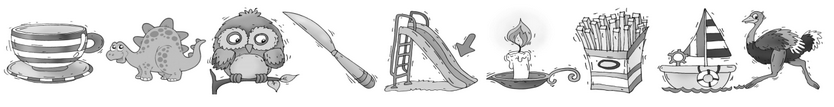 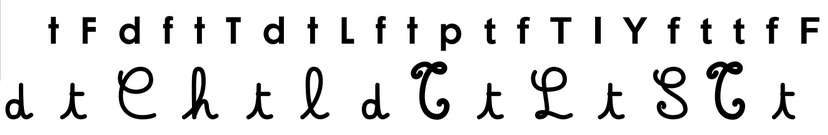 3/ Écris la lettre.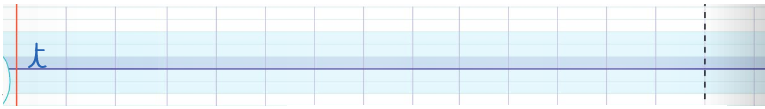 4/Coche les syllabes où tu entends le son.5/Écris les mots en t’aidant des lettres données.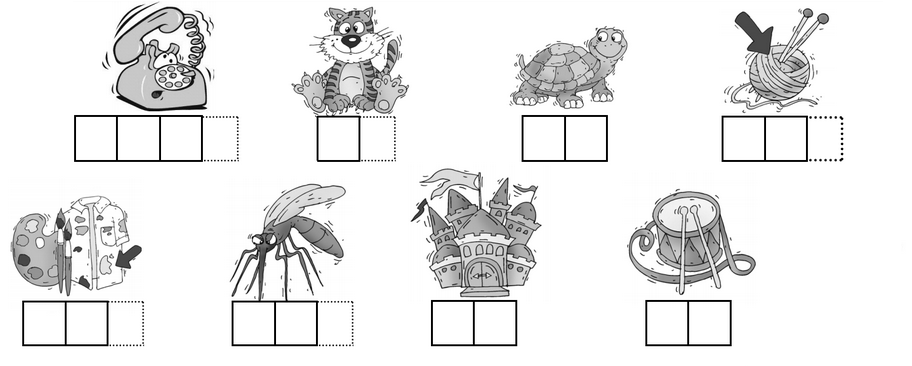 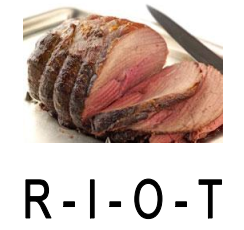 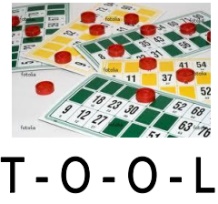 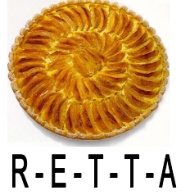 6/ Colorie la bonne syllabe.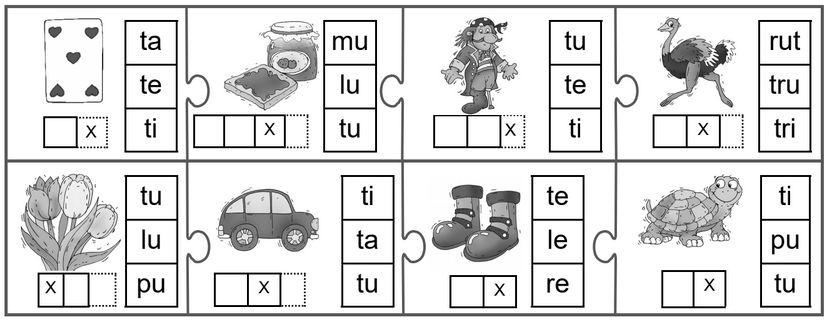 7/Écris une phrase puis dessine. 8/ Entoure la bonne réponse à la question.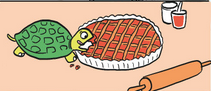 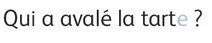 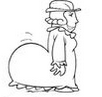 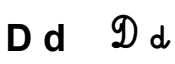 1/Entoure les dessins si tu entends. 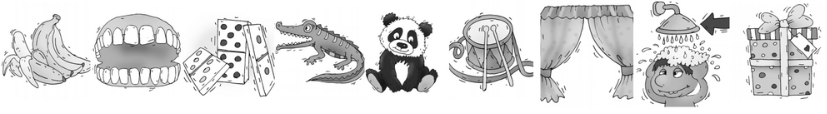 2/Entoure si tu vois la lettre. 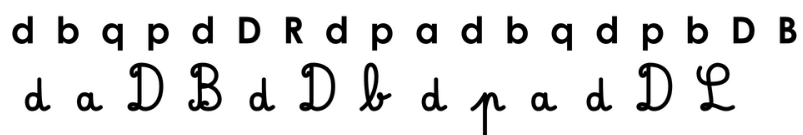 3/ Écris la lettre.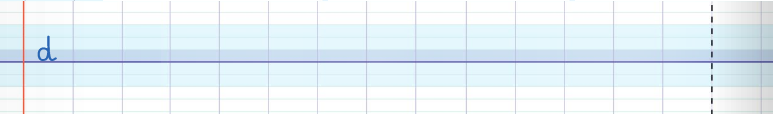 4/Coche les syllabes où tu entends le son.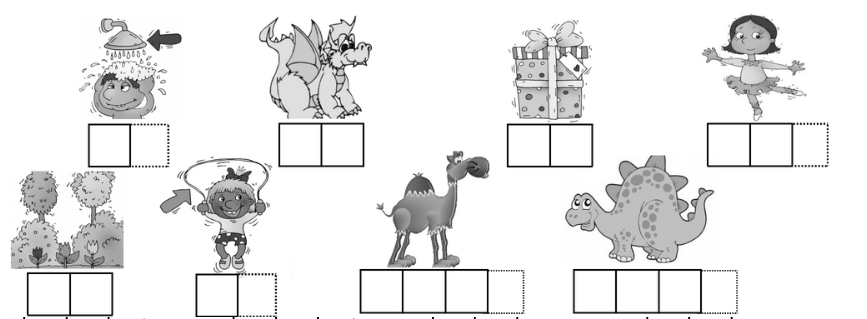 5/ Colorie les bonnes syllabes pour former le mot.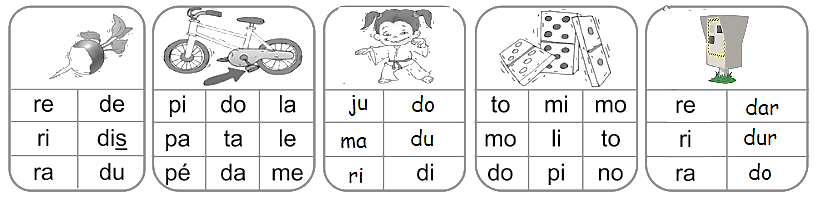 6/Écris une phrase puis dessine. 7/ Retrouve la phrase qui correspond avec le dessin.Le radis dévore la tortue.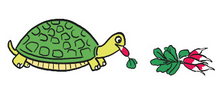 La tortue dévore le radis.La tortue dévale le radis.  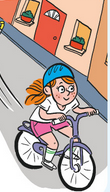 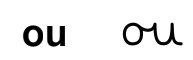 1/Entoure les dessins si tu entends. 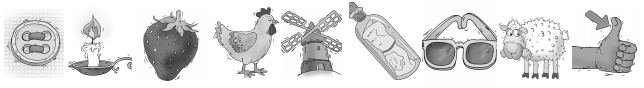 2/Entoure si tu vois la lettre. 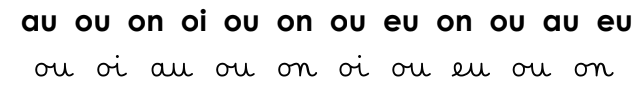 3/Ecris le son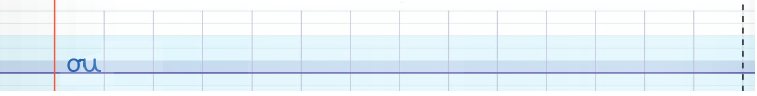 4/Coche les syllabes où tu entends le son.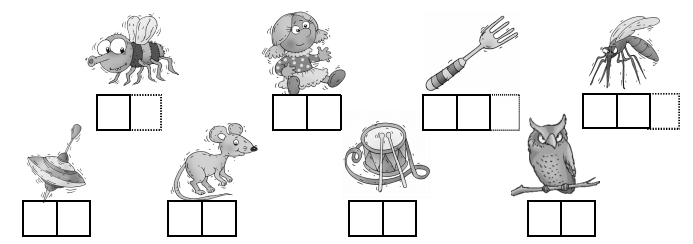 5/ Colorie la bonne syllabe.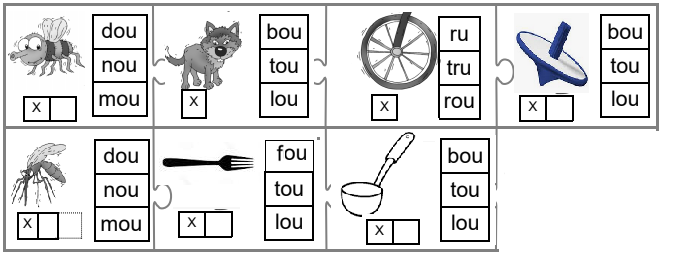 6/Écris les mots en t’aidant des lettres données.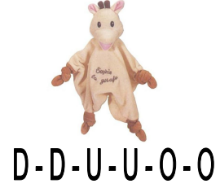 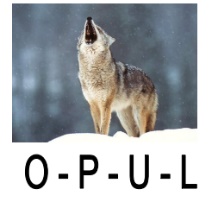 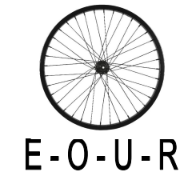 7/ Écris une phrase puis dessine. 8/ Retrouve la phrase qui correspond avec le dessin. Le  foulard  de  Lou  a  un  trou. 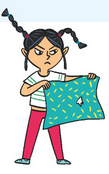 Le  loup  a  troué  le  foulard.Lou  a  un  loup  troué.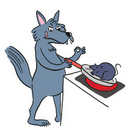 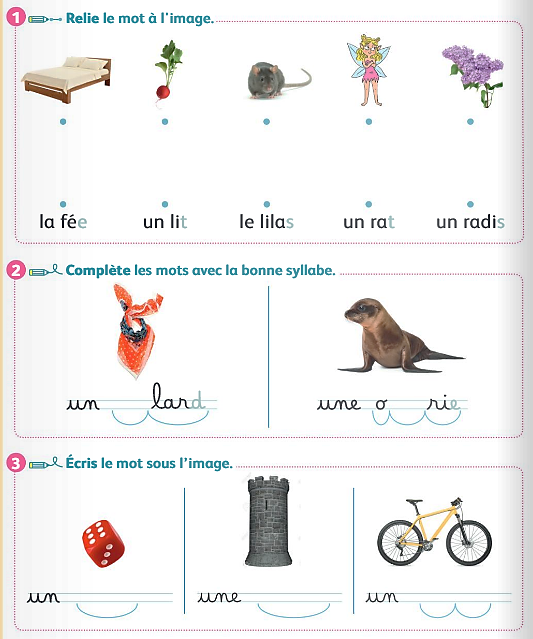 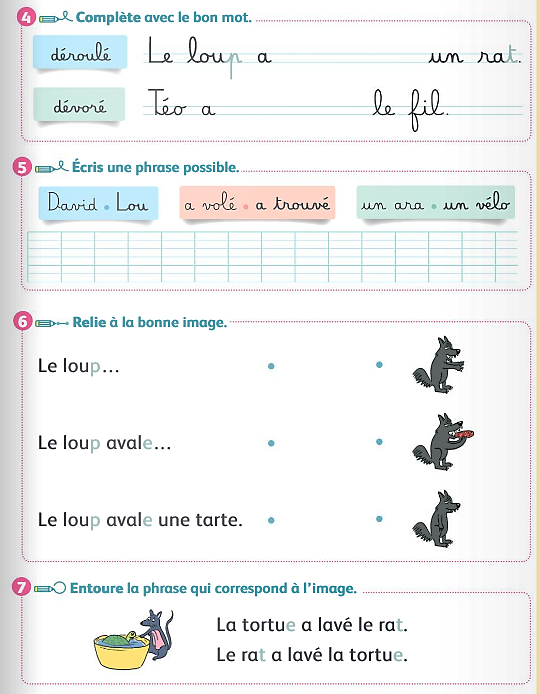 